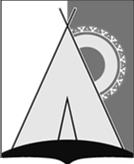 СОВЕТ ДЕПУТАТОВСЕЛЬСКОГО ПОСЕЛЕНИЯ РУССКИНСКАЯСургутского муниципального районаХанты - Мансийский автономного округа - ЮгрыРЕШЕНИЕ «13» июня 2023 года							                    № 198д. РусскинскаяО внесении изменений в решение Совета депутатов сельского поселения Русскинская от 31.08.2021 №109В соответствии с частью 13 статьи 20 Жилищного кодекса Российской Федерации, пунктом 3 части 10 статьи 23 Федерального закона от 31.07.2020 №248-ФЗ «О государственном контроле (надзоре) и муниципальном контроле в Российской Федерации», Уставом сельского поселения Русскинская, Совет депутатов сельского поселения Русскинская решил:1. Внести в решение Совета депутатов сельского поселения Русскинская от 31.08.2021 №109 «Об утверждении Положения о муниципальном контроле на автомобильном транспорте, городском наземном электрическом транспорте и в дорожном хозяйстве на территории сельского поселения Русскинская (с изменениями от 04.03.2022 №129, 16.11.2022 №157) следующие изменения:1.1. Пункт 8 главы 3 приложения 1 к решению дополнить подпунктом 3 следующего содержания:«3) обобщение правоприменительной практики.».1.2. Главу 3 приложения 1 дополнить пунктом 16.1 следующего содержания:«16.1. Обобщение правоприменительной практики осуществляется посредством сбора и анализа данных о проведенных контрольных мероприятиях и их результатах.По итогам обобщения правоприменительной практики орган муниципального контроля, ежегодно подготавливает доклад, содержащий результаты обобщения правоприменительной практики по осуществлению муниципального контроля на автомобильном транспорте, городском наземном электрическом транспорте и в дорожном хозяйстве на территории сельского поселения Русскинская и обеспечивает публичное обсуждение проекта доклада о правоприменительной практике. Доклад утверждается постановлением администрации сельского поселения Русскинская и размещается в срок до 1 марта года, следующего за отчётным годом, на официальном сайте.».2. Обнародовать настоящее решение и разместить на официальном сайте органов местного самоуправления сельского поселения Русскинская.3.  Настоящее решение вступает в силу со дня его подписания.4. Контроль за выполнением настоящего решения возложить на заместителя главы муниципального образования сельское поселение Русскинская.Исполняющий полномочия главы сельского поселения Русскинская                                                   М.В. Маринина